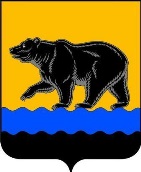 АДМИНИСТРАЦИЯ ГОРОДА НЕФТЕЮГАНСКА                              ПОСТАНОВЛЕНИЕ20.12.2017 										№ 224-нпг.НефтеюганскО внесении изменений в постановление администрации города Нефтеюганска от 30.06.2016 № 127-нп «Об организации ритуальных услуг и содержании мест захоронения на территории города Нефтеюганска»В соответствии с Федеральными законами от 06.10.2003 № 131-ФЗ «Об общих принципах организации местного самоуправления в Российской Федерации, от 12.01.1996 № 8-ФЗ «О погребении и похоронном деле», Уставом города Нефтеюганска, протоколом заседания Совета при Губернаторе Ханты-Мансийского автономного округа - Югры по развитию местного самоуправления в Ханты-Мансийском автономном округе - Югре от 25.09.2017 № 28, в целях приведения муниципального правового акта в соответствие с законодательством Российской Федерации администрация города Нефтеюганска постановляет: 1.Внести в постановление администрации города Нефтеюганска от 30.06.2016 № 127-нп «Об организации ритуальных услуг и содержании мест захоронения на территории города Нефтеюганска» следующие изменения:1.1.В пункте 1.1 раздела 1 приложения к постановлению слово «эксгумации,» исключить.1.2.Раздел 1 приложения к постановлению дополнить пунктом 1.5 следующего содержания:«1.5.Информирование граждан о порядке оказания гарантированного перечня услуг по погребению, стоимости услуг, предоставляемых согласно гарантированному перечню услуг по погребению, порядке деятельности специализированной службы, перечне организаций и учреждений, осуществляющих деятельность по предоставлению гарантированного перечня услуг по погребению, осуществляется путем размещения указанной информации в печатных средствах массовой информации, в информационно-телекоммуникационной сети Интернет, на официальном сайте органов местного самоуправления города Нефтеюганска в сети Интернет, официальном сайте специализированной службы по вопросам похоронного дела.».1.3.Раздел 6 приложения к постановлению исключить.2.Обнародовать (опубликовать) постановление в газете «Здравствуйте, нефтеюганцы!».3.Департаменту по делам администрации города (Виер М.Г.) разместить постановление на официальном сайте органов местного самоуправления города Нефтеюганска в сети Интернет.4.Постановление вступает в силу после его опубликования.Глава города Нефтеюганска                                                                 С.Ю.Дегтярев